Hall:       	 Klubb: Kontaktperson:                                                   E-post:                                               Mobil:                             Faktura att:     Ufullstendige skjema, urealistiske framstillinger eller skjema som ikke er fylt ut med reelle tall, vil bli nedprioritert.  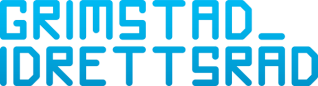 Leiealternativ: Hele hallen = A 	2/3 hall = B 	1/3 hall = C  	 	 	 	                                         Sendes Grimstad idrettsråd på e-post: post@grimstadidrettsrad.no   Søknadsfrist 21. april 2023NB!  Klubber som søker halltid for barneidrett/-idrettsskoler skal vedlegge en aktivitetsplan.  Hvis dere søker i flere haller -spesifisere de enkelte lag i de enkelte hallene. NB ! Holvika hallen – Mandag 17:30-19:30 er forbeholdt paraidrett - Enkelt Jympa Idrettsgren / Treningsgruppe /lag Antall jenter Antall jenter Antall jenter Antall gutter Antall gutter Antall gutter 0 – 5 år 6 – 12 år 13 –19 år 20 – 25 år 26 år + 0 – 5 år 6 – 12 år  13 – 19 år 20- 25år 26 år+ 1 2 3 4 LeiebehovA, B, C Gruppe og alder Eks. Eks. G/J 0-5 Ukedag Kl. fra – til Ansvarlig leder Adresse Telefon 1 2 3 4 